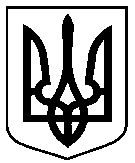 Сумська міська рада СЕКТОР З ПИТАНЬ ЗАБЕЗПЕЧЕННЯ РОБОТИАДМІНІСТРАТИВНОЇ КОМІСІЇ40000, м.Суми, вул. Горького, 21 тел. 700-666Інформація про роботу адміністративної комісії при виконавчому комітеті Сумської міської ради за 12 місяців 2018 рокуВідповідно до рішення виконавчого комітету Сумської міської ради від 10.07.2018 № 358 «Про утворення адміністративної комісії при виконавчому комітеті Сумської міської ради», адміністративна комісія працює у складі 12 чоловік.За 12 місяців 2018 року проведено – 46 засідань адміністративної комісії. Засідання проводились по понеділках. За 12 місяців поточного року розглянуто 2038 справ про адміністративні правопорушення. Закрито 569 адміністративних справ, що складає 27.9 % від розглянутих справ,(відповідно до статті 22 Кодексу України про адміністративні правопорушення – 466 справ; за статею 247 КУпАП – 103 справи), попереджено 1 особу. Накладено штрафів на 1468 осіб, на суму 1280.8 тис.грн. Фактично надійшло до бюджету 1235.9 тис.грн., що складає 96.5%, що в порівнянні з аналогічним пнріодом минулого року на 758.8 тис.грн. більше (477.1 тис.грн.). Передано 1018 справ до відділів Державної виконавчої служби для примусового стягнення адміністративних штрафів на суму 852.5 тис.грн., з них стягнено Державною виконавчою службою 305.6 тис.грн., що складає 35.8%.Інформація щодо складання протоколів про адміністративні правопорушення структурними підрозділами за 12 місяців 2018 року1. Сумським відділом поліції (м. Суми) ГУ Національної поліції в Сумській області подано на розгляд 422 протоколи про адміністративні правопорушення, що становить 20.7% від загальної кількості протоколів, із них 31 протокол закрито відповідно до ст. 22 Кодексу України про адміністративні правопорушення (за малозначністю вчиненого правопорушення) і 8 протоколів за ст.247 КУпАП, протоколи, що не відповідають вимогам чинного адміністративного законодавства.2. БПО Управління поліції охорони в Сумській області подано на розгляд комісії 34 протоколи, що становить 1.7 % від загальної кількості розглянутих протоколів, із них 1 протокол закрито відповідно до ст. 22 КУпАП (за малозначністю вчиненого правопорушення).3. Управлінням «Інспекція з благоустрою міста Суми» Сумської міської ради подано на розгляд комісії 1491 протоколів, що становить 73.2% від загальної кількості розглянутих протоколів, із них 425 протоколів закрито відповідно до ст. 22 КУпАП (за малозначністю вчиненого правопорушення) та 89 протоколів за ст.247 КУпАП, це протоколи, які не відповідають вимогам чинного адміністративного законодавства.4. Управлінням патрульної поліції в Сумській області подано на розгляд комісії 38 протоколів, що становить 1.9% від загальної кількості розглянутих справ, із них 9 протоколів закриті відповідно до ст.22 КУпАП (за малозначністю вчиненого правопорушення), та 2 протоколи за ст.247 КУпАП, це протоколи, які не відповідають вимогам чинного адміністративного законодавства.Складені протоколи про адміністративні правопорушення структурними підрозділами за 12 місяців 2018 року в порівнянні з аналогічним періодом минулого року.12 місяців 2018 рокуСумським відділом поліції Головного управління Національної поліції в Сумській області за 12 місяців поточного року подано на розгляд 422 протоколи про адміністративні правопорушення, з них 264 протоколи складені за порушення Правил благоустрою міста Суми, що передбачає адміністративну відповідальність згідно ст.152 Кодексу України про адміністративні правопорушення та 139 адміністративних протоколів за порушення ст. 183, ч.1 ст.182, ст.154, ст.179 КУпАП, розмір штрафних санкцій за порушення вказаних вище статей згідно Кодексу України про адміністративні правопорушення є невеликим порівняно з розміром штрафних санкцій, передбачених ст. 152 КУпАП, так ст. 183 та ч.1 ст. 182 КУпАП передбачають накладення штрафу від 51 до 255 грн. Управлінням «Інспекція з благоустрою міста Суми» Сумської міської ради на розгляд комісії за 12 місяців 2018 року було подано 1491 протокол, що в порівнянні з аналогічним періодом минулого року на 835 протоколів більше. З числа поданих на розгляд комісії протоколів про адміністративні правопорушення, за 12 місяців поточного року, 514 протоколів закритих. Основною частиною надходжень до міського бюджету є штрафні санкції, накладені за порушення ст. 152 Кодексу України про адміністративні правопорушення. Так за 12 місяців 2018 року на розгляд комісії надійшло 1838 протоколів за порушення ст. 152 КУпАП, в порівнянні з аналогічним періодом минулого року на 39 протоколів менше. Також проводиться певна робота щодо конфіскату товару у осіб, які проводять торгівельну діяльність (самовільно встановлюють точки торгівлі у м. Суми) без дозвільних документів.Відповідно до ст. 25 Закону України «Про виконавче провадження» при здачі справ до державної виконавчої служби щодо примусового стягнення адміністративних штрафів сектором проводиться провадження щодо накладання арешту на майно порушників. Проводяться наради та опрацьовуються провадження з державними виконавцями по стягненню штрафів.Сектор з питань забезпечення роботи адміністративної комісії своєчасно організовує роботу проведення засідань адміністративної комісії, забезпечує своєчасність розгляду справ про адміністративні правопорушення відповідно до вимог чинного законодавства і в повному обсязі провадження по них.Завідувач сектору					О.М. Качанова № пп.Найменування структурного підрозділу, які мають право на складання протоколів про адміністративні правопорушення2017(12 міс.)2018(12 міс.)В порівнянні 2018 до 2017 року (12 міс.)1.Сумський відділ поліції ГУ Національної поліції в Сумській області        345ст.152 –197ст.154 –20ч.2 ст156–4ст.180 – 0ст.175-1 – 1ст.179 – 11ст.183 – 79ч.1ст.182 – 33ст.186 – 0ст.159 – 0      422ст.152 –264ст.154 –13ч.2 ст156 –6ст.180 –6ст.175-1 – 0ст.179 –11ст.183 – 92ч.1ст.182 –29ст.186 –0ст.159 – 0ст.155-1         +77ст.152 +67ст.154 – 7 ч.2 ст.156 +2ст.180 + 6ст.175-1 – 1 ст.179 =ст.183 +13ч.1ст.182 – 4ст.186 – 0 ст. 159 –0ст.155+12.ВБЗПТЛ ГУНП в Сумській області26ст. 181-116ст. 181-1-10ст. 181-13.БПО Управління поліції охорони в Сумській області 1084ст.152 – 997ст.175-1– 87ст.159 –034ст.152 – 29ст.175 – 5ст.159 – 0– 1050ст.152 – 874ст.175-1 –75ст.159 – 04.Управління «Інспекція з благоустрою міста Суми» СМР656ст. 152       1491ст. 152+835ст. 1525.Управління патрульної поліції в Сумській області         117ст. 152-109ст.154 – 2ст.179 – 4ч.1 ст.182 – 1 ст.175-1 – 1 38ст.152 – 35ст.154 – 1 ст.179 – 2 ст.182 – 0 ст.175-1 – 0 -79ст.152 -74ст.154 – 1 ст.179 -2ст.182 – 1 ст.175-1 – 16.Відділи ДРАЦС15ч.2 ст.212-114ч.2 ст.212-1           -1ч.2 ст.212-17.Управління захисту економіки в Сумській області-6ст. 152+6ст. 1528.Протоколи, що надійшли на розгляд з ін. населених пунктів України згідно ч.5 ст.276 КУпАП 26ст.152 – 18ст.175-1 – 6ст.179 – 1ст.183 – 117ст.152 – 13ст.175-1-0ст.181-1– 1ст.183 – 1ч.2ст.212-1 –2            - 9ст.152 -5ст.175-1 -6ст.183-  =ст.181-1=ч.2 ст.212-1 + 2ВСЬОГО22692038-231№ пп.Найменування структурного підрозділу, які мають право на складання протоколів про адміністративні правопорушенняКількістьпротоколів(%)Накладеноштрафу(тис. грн.)Стягнено коштів (тис. грн.)1.Сумський відділ поліції (м. Суми) Головного управління Національної поліції в Сумській області42220.7155.6139.52.ВБЗПТЛ ГУНП в Сумській області160.82.2-3.БПО Управління поліції охорони  в Сумській області 341.77.332.7( 24.4 тис.грн. стягнуто примусово виконавчою службою по справах 2017 року)4.Управління «Інспекція з благоустрою міста Суми» СМР 149173.21086.21052.9( 104.6 тис.грн. стягнуто примусово виконавчою службою по справах 2017 року)5.Управління патрульної поліції в м. Суми381.917.48.06.Відділ ДРАЦС140.70.2-7.Управління захисту економіки в Сумській області60.25.6-8.Протоколи, що надійшли на розгляд з ін. населених пунктів України згідно ч.5 ст.276 КУпАП170.86.32.8ВСЬОГО20381001280.81235.9